Р Е Ш Е Н И ЕОб отмене решения Совета сельского поселения Бишкураевский сельсовет муниципального района Илишевский район Республики Башкортостан № 6-3 от 22.04.2016 г «Об утверждении Положения о представлении   депутатами Совета сельского поселения Бишкураевский сельсовет муниципального района Илишевский район Республики Башкортостан сведений о доходах, расходах, об имуществе и обязательствах имущественного характера»      Совет сельского поселения  Бишкураевский  сельсовет  муниципального района Илишевский район  Республики   Башкортостан   РЕШИЛ:       1. Отменить решение Совета сельского поселения Бишкураевский сельсовет муниципального района Илишевский район Республики Башкортостан № 6-3 от 22.04.2016 г «Об утверждении Положения о представлении   депутатами Совета сельского поселения Бишкураевский сельсовет муниципального района Илишевский район Республики Башкортостан сведений о доходах, расходах, об имуществе и обязательствах имущественного характера»       2. Решение обнародовать на официальном сайте сельского поселения Бишкураевский сельсовет и на информационном стенде администрации сельского поселения Бишкураевский сельсовет муниципального района Илишевский район Республики Башкортостан.       3.Настоящее решение вступает в силу с момента подписания.         Председатель Совета                                     З.А.Хадимуллин          с.Бишкураево          08 ноября 2017 года          № 18-2БАШКОРТОСТАН РЕСПУБЛИКАҺЫМУНИЦИПАЛЬ  РАЙОНИЛЕШ   РАЙОНЫБИШКУРАЙ АУЫЛ СОВЕТЫАУЫЛ  БИЛӘМӘҺЕ СОВЕТЫ452268 Бишкурай ауылыЛенин  урамы 69 , (34762)тел.47-1-48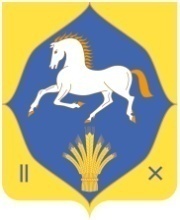 РЕСПУБЛИКА БАШКОРТОСТАН МУНИЦИПАЛЬНЫЙ РАЙОНИЛИШЕВСКИЙ РАЙОНСОВЕТ СЕЛЬСКОГО ПОСЕЛЕНИЯБИШКУРАЕВСКИЙ СЕЛЬСОВЕТ452268 с. Бишкураевоул. Ленина 69, тел..(34762)47-1-48